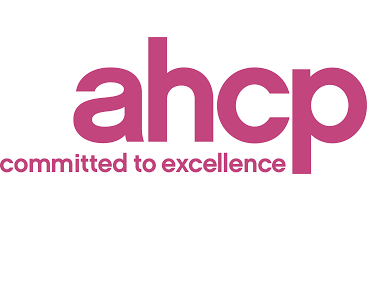      Expression of InterestIf you would like to take part in the Licensed Quality Assurer or Licensed Mentor workshops that we are running, please leave your details below:Name:…………………………………………………………………………………………………………………………Workshop Type: i.e. Licensed Mentor or Quality Assurer…………………………………………………………………………………………………………………………Trust Details:…………………………………………………………………………………………………………………………Contact Number:…………………………………………………………………………………………………………………………Email:…………………………………………………………………………………………………………………………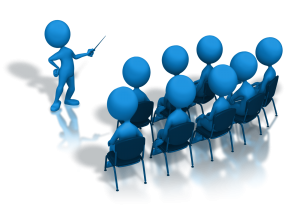 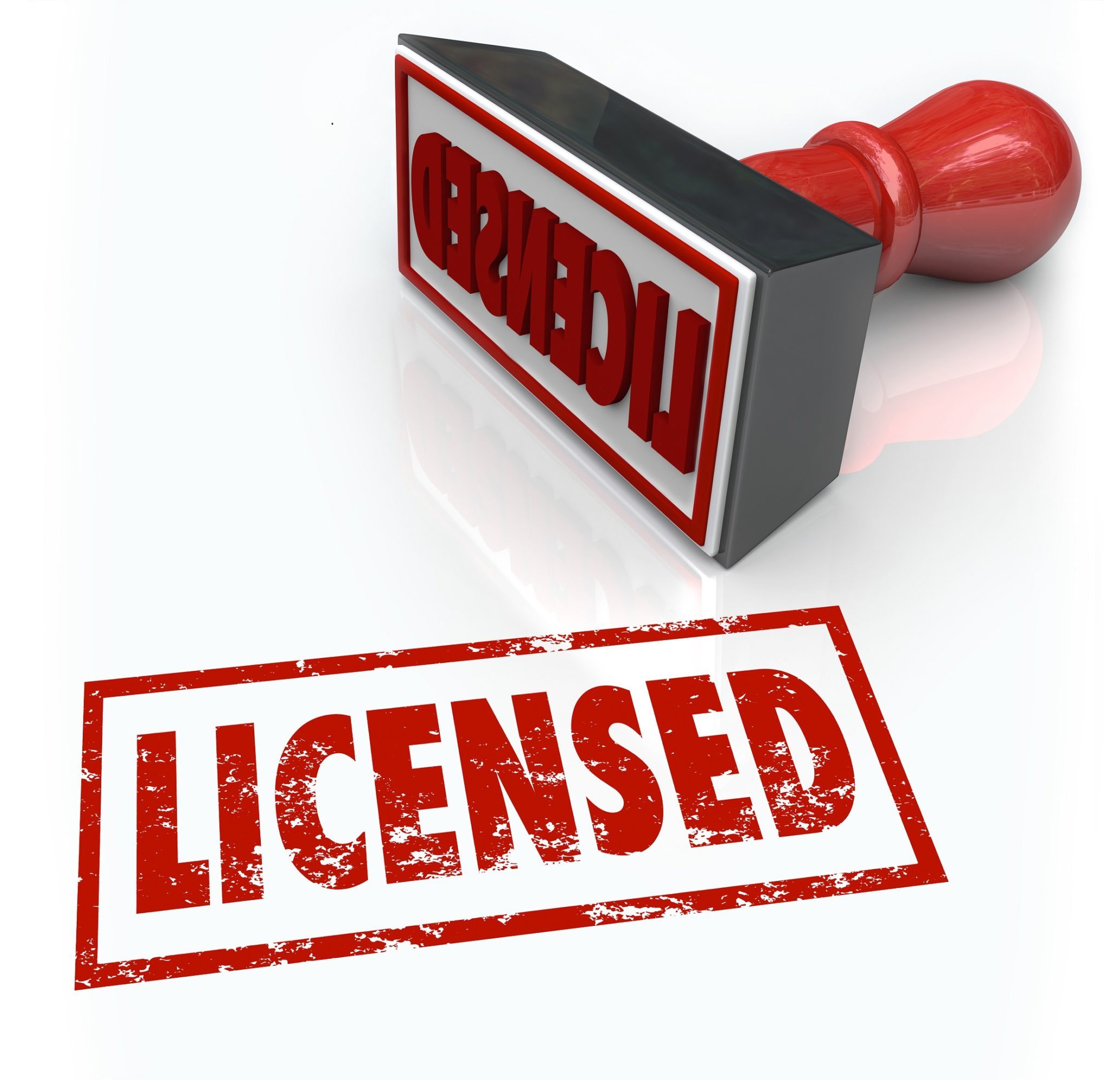 Contact your ETD representative or:E: nationalsecretary@ahcp.co.uk